ПЕРЕЛІК КОНТРОЛЬНИХ КУЛЬТУР ВІД Liofilchem (Італія)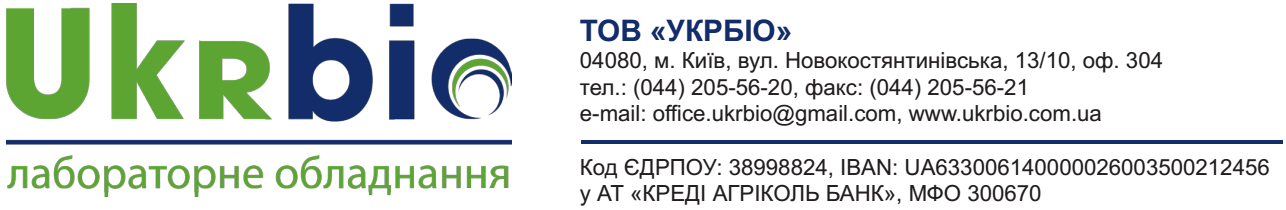 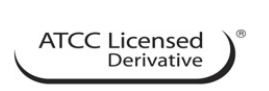 Мікроорганізми CultiControlTM виробництва компанії Liofilchem являють собою ліофілізовані, референсні, вихідні суспензії культур, що містять в собі один штам відповідного мікроорганізму. Дані суспензії мікроорганізмів призначені для використання з метою здійснення контролю якості культуральних середовищ. Дані суспензії мікроорганізмів можна відстежити з допомогою Американської Колекції Типових  Культур (АТСС®), або інших аутентичних колекцій референсних культур.Мікроорганізми CultiControlTM знаходяться у флаконах, що можуть герметизуватися повторно. Кожен з флаконів містить в собі по п'ять (5) ліофілізованих кульок одного штаму мікроорганізму, та підсушувач з метою недопущення небажаного формування вологи. Кожна ліофілізована суспензія мікроорганізму - 4 пасажи з вихідної культури.Quanti-CultiControl ™ - ліофілізовані культури з фіксованою кількістю КУО. Вартість 1 набору: CultiControl™  (1 флакон на 5 кульок) – 7100,00 грнКріопробірки - (64 шт) – 7000,00 грн.НазваCultiControl™ АртикулCE IVDQuanti-CultiControl™ АртикулДодаткова інформаціяРівень біологічної безпекиРекомендований метод ростуКонтроль якості картки VitekAeromonas hydrophila ATCC ® 35654™89169Acinetobacter baumannii ATCC® 19606™*89174-21Acinetobacter baumannii ATCC® BAA-747™*89141-21GNActinomyces odontolyticus ATCC® 17929™*89114-24Aeromonas hydrophila ATCC® 35654™*89169-22Aeromonas hydrophila ATCC® 7966™*89119-22Aggregatibacter aphrophilus ATCC® 7901™*89091-23Aspergillus brasiliensis ATCC® 16404™*890218950115Bacillus cereus ATCC® 10876™*891558950211Bacillus cereus ATCC® 11778™*89022-11Bacillus subtilis subsp. spizizenii ATCC® 6633™*890238950311Bacteroides fragilis ATCC® 23745™*89113-24Bacteroides fragilis ATCC® 25285™*890788950524Bacteroides ovatus ATCC® 8483™*89111-24Bacteroides ovatus ATCC® BAA-1296™*89193-24ANCBacteroides thetaiotaomicron ATCC® 29741™*89079-24Bifidobacterium animalis subsp. animalis ATCC® 25527™*-8953914Bordetella bronchiseptica ATCC® 4617™*89139-215Brevundimonas diminuta ATCC® 19146™*-8950611Burkholderia cepacia ATCC® 25416™*891478950721Burkholderia cepacia ATCC® 25608™*89166-21Campylobacter jejuni subsp. jejuni ATCC® 29428™*89167-26Campylobacter jejuni subsp. jejuni ATCC® 33291™*89086-26Campylobacter jejuni subsp. jejuni ATCC® 33560™*89145-26Candida albicans ATCC® 10231™*890248950815Candida albicans ATCC® 14053™*89183-15YSTCandida albicans ATCC® 18804™*89177-15Candida albicans ATCC® 2091™*-8951015Candida albicans ATCC® 64124™*89178-15Candida albicans ATCC® 90028™*89072-15Candida krusei ATCC® 14243™*89098-15Candida parapsilosis ATCC® 22019™*89071-15AST-YSCandida tropicalis ATCC® 750™*89097-15Citrobacter freundii ATCC® 43864™*89146-11Citrobacter freundii ATCC® 8090™*89159-11Clostridium difficile ATCC® 9689™*89090-produces cytotoxin24Clostridium histolyticum ATCC® 19401™*89112-24Clostridium perfringens ATCC® 13124™*890538951224ANCClostridium sordellii ATCC® 9714™*89059-24ANCClostridium sporogenes ATCC® 11437™*-8951314Clostridium sporogenes ATCC® 19404™*890958951414Cronobacter muytjensii ATCC® 51329™*89158-11Cronobacter sakazakii ATCC® 29544™*89138-formerly Enterobacter sakazakii11Eikenella corrodens ATCC® BAA-1152™*89196-23NHEnterobacter aerogenes ATCC® 13048™*891568951611BCL, NHEnterobacter cloacae subsp. cloacae ATCC® 49141™*89200-11Enterobacter cloacae subsp. cloacae ATCC® BAA-1143™*89065-control strain for the AmpC disk test; strong positive21Enterococcus casseliflavus ATCC® 700327™*89195-11GPEnterococcus faecalis ATCC® 19433™*89025-21Enterococcus faecalis ATCC® 29212™*890268951721AST-GPEnterococcus faecalis ATCC® 33186™*89115-21Enterococcus faecalis ATCC® 49532™*89066-high level Gentamicin-resistant and Streptomycin-sensitive21Enterococcus faecalis ATCC® 49533™*89067-high level Gentamicin-sensitive and Streptomycin-resistant21Enterococcus faecalis ATCC® 51299™*89173-Vancomycin resistant and high level aminoglycosides, vanB21AST-GPEnterococcus faecalis ATCC® 7080™*-8951821Enterococcus faecium ATCC® 19434™*89171-21Enterococcus faecium ATCC® 51559™*89117-21Enterococcus faecium ATCC® 6057™*89152-21Enterococcus faecium ATCC® BAA-2319™*89172-vanA resistance21Erysipelothrix rhusiopathiae ATCC® 19414™*89187-22Escherichia coli ATCC® 11303™*89184-11Escherichia coli ATCC® 25922™*89027-11AST-GN, GNEscherichia coli ATCC® 35218™*89163-beta lactamase producer11AST-GN, AST-GPEscherichia coli ATCC® 8739™*890288951911VITEK MSEscherichia coli NCTC 1195489068-beta lactamase producer11Fluoribacter bozemanae ATCC® 33217™*89157-28Fusobacterium nucleatum subsp. nucleatum ATCC® 25586™*89118-24Gardnerella vaginalis ATCC® 14018™*89099-29Geobacillus stearothermophilus ATCC® 12980™*-8952111Geobacillus stearothermophilus ATCC® 7953™*-8952211Haemophilus haemolyticus ATCC® 33390™*89123-23Haemophilus influenzae ATCC® 10211™*89120-type b; beta lactamase negative23Haemophilus influenzae ATCC® 19418™*89160-23Haemophilus influenzae ATCC® 33391™*89176-23Haemophilus influenzae ATCC® 33533™*89124-type b; beta lactamase producer23Haemophilus influenzae ATCC® 49247™*89077-23Haemophilus influenzae ATCC® 49766™*89076-23Haemophilus influenzae ATCC® 9007™*89142-type c23NHHaemophilus influenzae NCTC 846889136-23Issatchenkia orientalis ATCC® 6258™*89073-15AST-YSKlebsiella pneumoniae ATCC® BAA-1144™*89150-control strain for the - AmpC disk test; weak positive21Klebsiella pneumoniae ATCC® BAA-1705™*89088-Modified Hodge Test - (MHT) positive control21Klebsiella pneumoniae ATCC® BAA-2146™*89069-New Delhi metallo-- beta-lactamase (NDM-1) positive21Klebsiella pneumoniae subsp. pneumoniae ATCC® 13883™*89089-21Klebsiella pneumoniae subsp. pneumoniae ATCC® 31488™*89199-21Klebsiella pneumoniae subsp. pneumoniae ATCC® 4352™*89192-21Klebsiella pneumoniae subsp. pneumoniae ATCC® 700603™*89070-ESBL positive21AST-GNKocuria rhizophila ATCC® 9341™*-8952311Lactobacillus acidophilus ATCC® 4356™*89080-111Lactobacillus fermentum ATCC® 9338™*8910089524111Lactobacillus leichmannii ATCC® 4797™*89081-111Lactobacillus paracasei subsp. paracasei ATCC® BAA-52™*89055-111Lactococcus lactis subsp. lactis ATCC® 19435™*89082-12Legionella pneumophila subsp. fraseri ATCC® 33156™*89151-28Legionella pneumophila subsp. pneumophila ATCC® 33152™*89052-28Listeria grayi ATCC® 25401™*89101-11Listeria innocua ATCC® 33090™*89029-11Listeria ivanovii subsp. ivanovii ATCC® 19119™*89030-21Listeria monocytogenes ATCC® 13932™*89085-serotype 4b21Listeria monocytogenes ATCC® 15313™*89188-non-hemolytic on sheep blood21Listeria monocytogenes ATCC® 19111™*89031-serotype 121Listeria monocytogenes ATCC® 19115™*8905189525serotype 4b21Listeria monocytogenes ATCC® 35152™*89148-21Listeria monocytogenes ATCC® 7644™*89060-21Listeria monocytogenes ATCC® BAA-751™*89143-21GPMicrococcus luteus ATCC® 10240™*89096-11Micrococcus luteus ATCC® 4698™*891028952611Moraxella (Branhamella) catarrhalis ATCC® 25238™*89103-12Neisseria gonorrhoeae ATCC® 19424™*89074-23NHNeisseria gonorrhoeae ATCC® 31426™*89075-beta lactamase producer23Neisseria gonorrhoeae ATCC® 49226™*89104-23Neisseria gonorrhoeae ATCC® 49981™*89122-Penicillin resistant23Neisseria meningitidis ATCC® 13090™*89164-serogroup B23Nocardia brasiliensis ATCC® 19296™*89189-21Peptostreptococcus anaerobius ATCC® 27337™*89165-14Plesiomonas shigelloides ATCC® 14029 ™*89094-21Porphyromonas gingivalis ATCC® 33277™*89162-24Prevotella melaninogenica ATCC® 25845™*89134-24Propionibacterium acnes ATCC® 11827™*89135-14Proteus hauseri ATCC® 13315™*89190-21Proteus mirabilis ATCC® 12453™*89049-21Proteus mirabilis ATCC® 25933™*89032-21Proteus mirabilis ATCC® 29906™*89083-21Proteus mirabilis ATCC® 35659™*89105-21Proteus mirabilis ATCC® 43071™*89106-21Proteus vulgaris ATCC® 6380™*89107-21GNProvidencia stuartii ATCC® 33672™*89125-11Pseudomonas aeruginosa ATCC® 10145™*89108-21Pseudomonas aeruginosa ATCC® 15442™*89109-Pyocyanin not produced21Pseudomonas aeruginosa ATCC® 27853™*890338952721AST-GNPseudomonas aeruginosa ATCC® 9027™*890348952821Pseudomonas fluorescens ATCC® 13525™*89110-11Rhodococcus equi ATCC® 6939™*89035-recommended for CAMP test for Listeria monocytogenes22Saccharomyces cerevisiae ATCC® 9763™*89036-15Salmonella enterica subsp. arizonae ATCC® 13314™*8915421Salmonella enterica subsp. enterica serovar Abony NCTC 6017891328953221Salmonella enterica subsp. enterica serovar Choleraesuis ATCC® 10708™*-89529H2S negative21Salmonella enterica subsp. enterica serovar Enteritidis ATCC® 13076™*89084group D21Salmonella enterica subsp. enterica serovar Hillingdon ATCC® 9184™*8918521Salmonella enterica subsp. enterica serovar Paratyphi ATCC® 9150™*89161group A; H2S negative21Salmonella enterica subsp. enterica serovar Typhimurium ATCC® 13311™*890548953021Salmonella enterica subsp. enterica serovar Typhimurium ATCC® 14028™*890378953121Salmonella enterica subsp. enterica serovar Typhimurium ATCC® 49416™*89197-highly mutable; recommended for Ames test21Serratia marcescens ATCC® 14756™*89191-pigmented11Serratia marcescens ATCC® 8100™*89121-11Shigella boydii ATCC® 9207™*89179-serotype 121Shigella flexneri ATCC® 12022™*89038-serotype 2b21Shigella flexneri ATCC® 9199™*89198-serotype 1a21Shigella sonnei ATCC® 25931™*89058-21GNShigella sonnei ATCC® 9290™*89180-21Staphylococcus aureus ATCC® 33862™*89042-recommended for CAMP test21Staphylococcus aureus ATCC® 6538P™*-8953421Staphylococcus aureus ATCC® 6538™*890448953521Staphylococcus aureus NCTC 1249389039-methicillin resistant21Staphylococcus aureus subsp. aureus ATCC® 19095™*89137-21Staphylococcus aureus subsp. aureus ATCC® 25923™*8904089533recommended for CAMP test21Staphylococcus aureus subsp. aureus ATCC® 29213™*89041-21AST-GPStaphylococcus aureus subsp. aureus ATCC® 33591™*89116-methicillin resistant21Staphylococcus aureus subsp. aureus ATCC® 43300™*89043-methicillin resistant; mec A positive21Staphylococcus aureus subsp. aureus ATCC® 49476™*89181-21Staphylococcus aureus subsp. aureus ATCC® 700698™*89092-Methicillin resistant; GRD MIC Test Strip control21Staphylococcus aureus subsp. aureus ATCC® 700699™*89093-Methicillin resistant; Mu50; reduced Vancomycin susceptibility21Staphylococcus aureus subsp. aureus ATCC® 9144™*89182-21Staphylococcus aureus subsp. aureus ATCC® BAA-44™*89170-Methicillin resistant21Staphylococcus epidermidis ATCC® 12228™*890458953711BCL, NH, YSTStaphylococcus epidermidis ATCC® 14990™*89202-11Staphylococcus haemolyticus ATCC® 29970™*89126-21Staphylococcus saprophyticus ATCC® 15305™*89153-11Staphylococcus xylosus ATCC® 29971™*89133-21Stenotrophomonas maltophilia ATCC® 13637™*89149-11GNStenotrophomonas maltophilia ATCC® 17666™*89194-11Streptococcus agalactiae ATCC® 13813™*89046-group B; non- hemolytic in absence of CAMP Factor22Streptococcus anginosus ATCC® 33397™*89127-group G; type 122Streptococcus bovis ATCC® 33317™*89061-12Streptococcus dysgalactiae subsp. equisimilis ATCC® 12388™*89128-group C22Streptococcus mitis ATCC® 6249™*89129-22Streptococcus mutans ATCC® 25175™*89062-12Streptococcus pneumoniae ATCC® 27336™*89063-22Streptococcus pneumoniae ATCC® 49619™*89047-low level penicillin - resistance by oxacillin test22GPStreptococcus pneumoniae ATCC® 700671™*89175-22Streptococcus pyogenes ATCC® 19615™*8904889538group A22Streptococcus pyogenes ATCC® 49399™*89130-group A22Streptococcus salivarius ATCC® 13419™*89131-12Streptococcus salivarius subsp. thermophilus ATCC® 19258™*89186-12GPStreptococcus sanguinis ATCC® 10556™*89064-22Trichophyton mentagrophytes ATCC® 9533™*89140-25Vibrio alginolyticus ATCC® 17749™*89144-110Vibrio parahaemolyticus ATCC® 17802™*89056-210Yersinia enterocolitica subsp. enterocolitica ATCC® 23715™*89168-biotype 1; serotype 821Yersinia enterocolitica subsp. enterocolitica ATCC® 9610™*89050-biovar 1; serogroup O:821Кріо-гранули для зберігання культурAEB400100	